Pioneer 1000 Install instructions For Technical Support Call: (740)858-0707Place straps around bars like shown. One on each side, and two on front rollbar. Note: There are two different size clamps use the ones that fit the best. 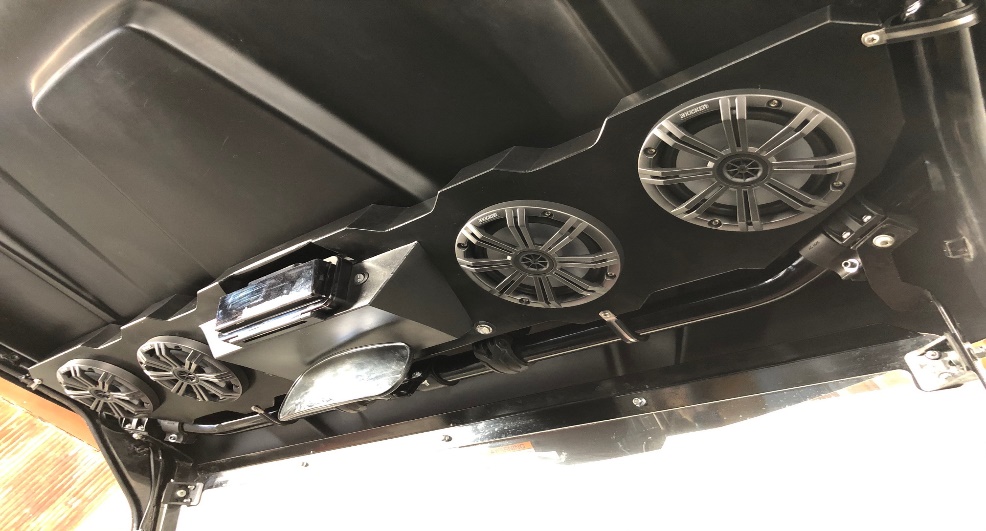 Hold stereo box against the roof, all the way to the very front. (this is easier with someone to help)Screw clamps to box with self-drilling screws, DO NOT tighten until all clamps are installed with screws. SCREWS CAN STRIP OUT! Example below 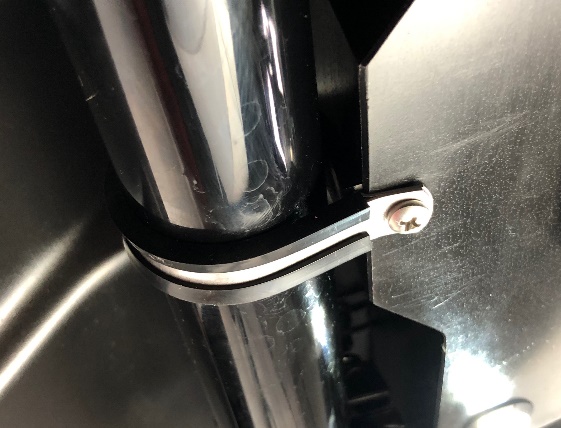 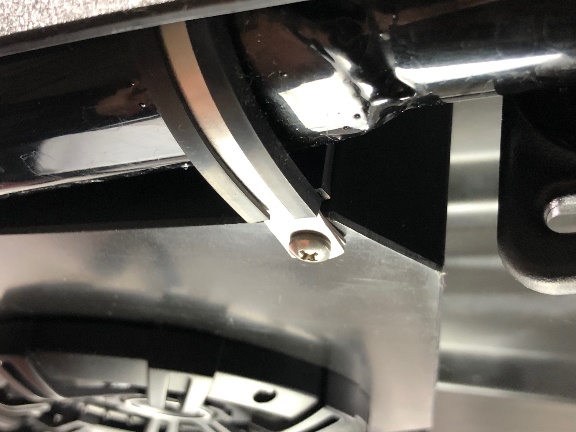 Run wire across driver cage bar to battery. Keep wire on inside of cage, secure with zip ties. Make the battery connections (this has to be done last!). IMPORTANT: The fuse goes to +12V red side! (see photo) *IF CONNECTED BACKWARDS IT WILL BLOW FUSE IN HEAD UNIT!!!!!! 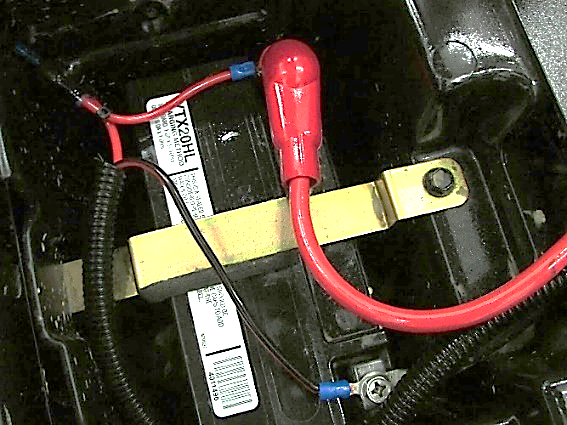 .Note: The 2- M6-1.0 x 30mm socket head cap screws and the 2- ¼ “ Flat Washers are to remove the swing clamps to install the stereo, NOT all machines have these. 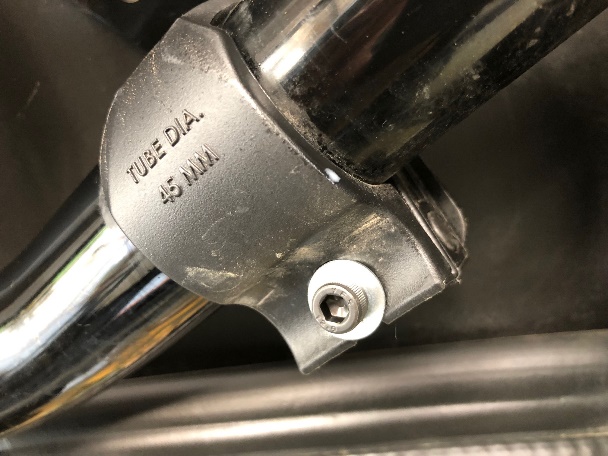 